 Предмет: ГеографияЗадания 2018-2019 уч. годаЭтап: I (заочный)Тур: заочный этап олимпиады проводится в один тур  7-8 классыЗадание 1.Определите формы рельефа, представленные на фото. Опишите условия их образования, назовите  районы  максимального распространения. Укажите  какие из данных форм рельефа встречаются на территории Курской области.Задание 2. «Кто-то метко заметил, что человек, попавший в эти леса, дважды испытывает острую радость: в первый день, когда, ослеплённый их сказочными богатствами, он думает, что попал в рай, и в последний день, когда на грани безумства он наконец удирает из этого «зелёного ада». О какой природной зоне и почему так писал польский учёный А.Фидлер? Где она расположена? Охарактеризуйте климат  и почвенный покров данной зоны. Назовите растения и животных, которых вы можете встретить в этих лесах. Представьте не более 4 фотографий  самых ярких представителей органического мира зоны. 	 Какие дополнительные сведения о данной природной зоне  вы можете сообщить ?Задание 3.Задание 4.Одна из немногих физико-географических стран, границы которых отчетливо выражены в рельефе. Ее рубежами на западе являются предгорья ....., на востоке равнина ограничена ......уступом, вдоль которого заложилась долина крупнейшей реки России - ...... На севере омывается водами ...... моря. Южная часть равнины уходит за пределы России и на крайнем юго-востоке граничит с  горами ........ Назовите физико-географическую страну и ее специфические черты, определяющие ее своеобразие и уникальность. Укажите название физико-географических объектов, пропущенных в описании.Укажите и кратко опишите  заповедники  сохраняющие  природу  данной физико-географической страны Назовите   объекты охраны.Задание 5.На снимках представлены озера России, которые значительно различаются по размерам. Каждое из них уникально по своему. Определите  объекты, и их географическое положение. Установите уникальность каждого из них. Выявите общие черты. Какое из них является более проблемным и почему? Ответ аргументируйте. Какие дополнительные сведения о каждом из озер  Вы можете сообщить?А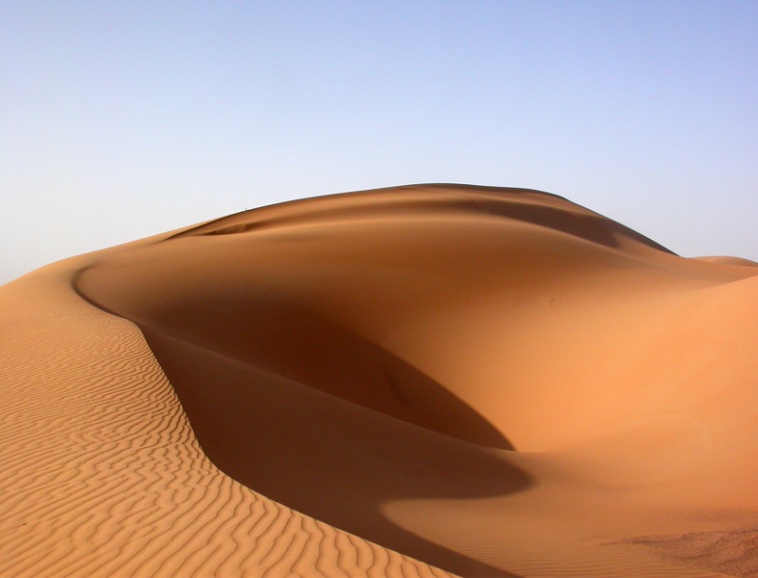 В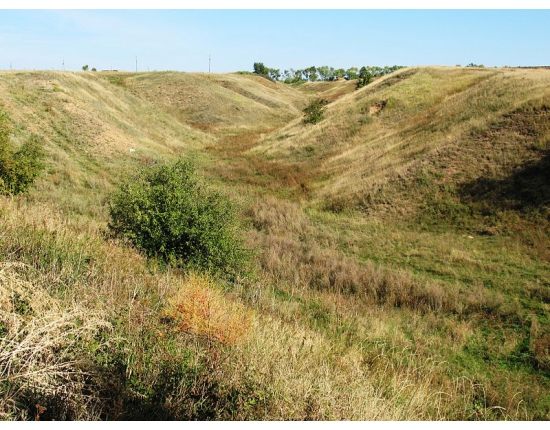 Б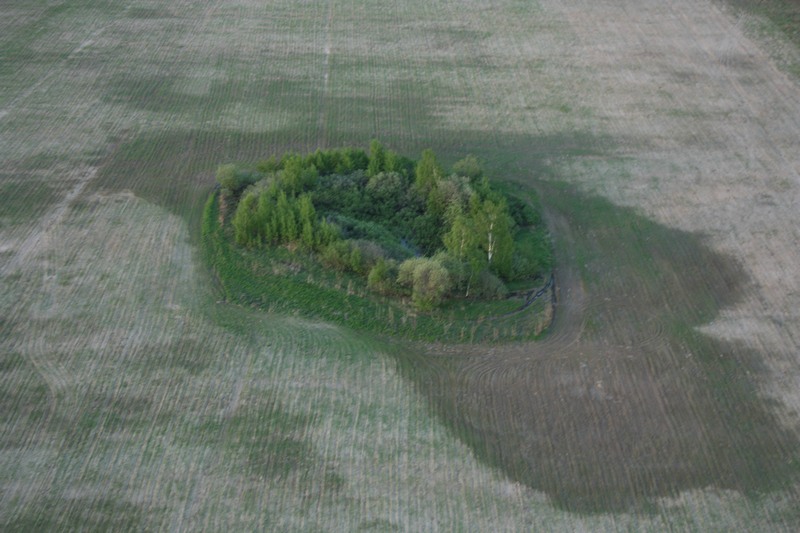 Г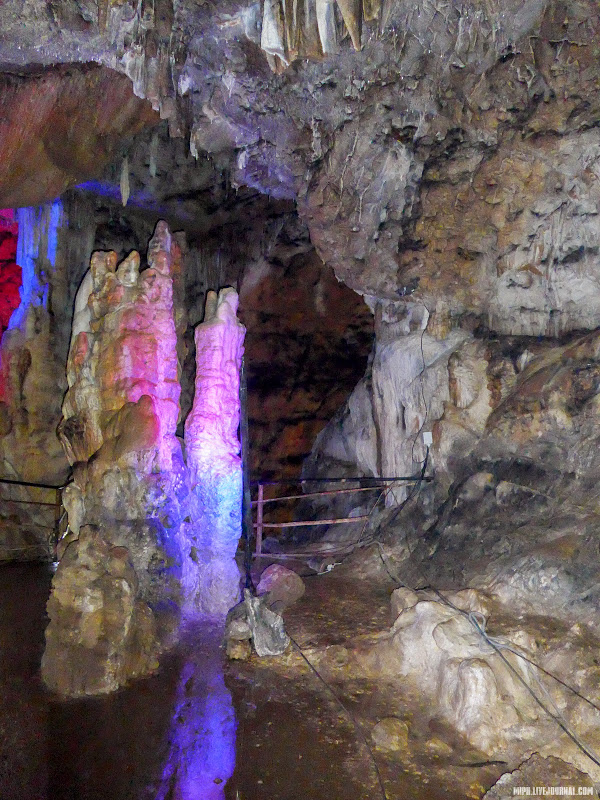 ФотоФормы рельефаУсловия  образованияРаспространениеАБВГ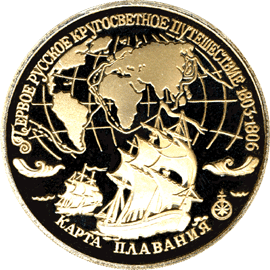  Данная монета была выпущена в 1839 г. На обратной стороне монеты размещен портрет выдающегося русского мореплавателя, руководителя первой в России кругосветной экспедиции, который  внес огромный вклад в развитие географии и мореплавания в Российской империи. Назовите имя исследователя, его вклад в науку, объекты, связанные с его именем. Укажите имя второго мореплавателя  участвовавшего в экспедиции.На контурную карту мира нанесите маршрут экспедиции и основные объекты, на которые обратила внимание экспедиция. Какие дополнительные сведения о данной экспедиции Вы можете сообщить?ЗаповедникГеографическое положениеОбъекты охраны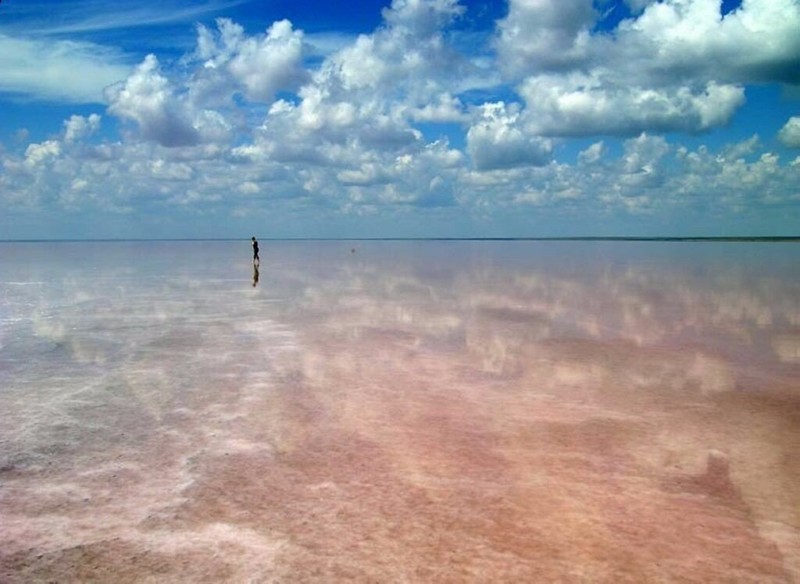 А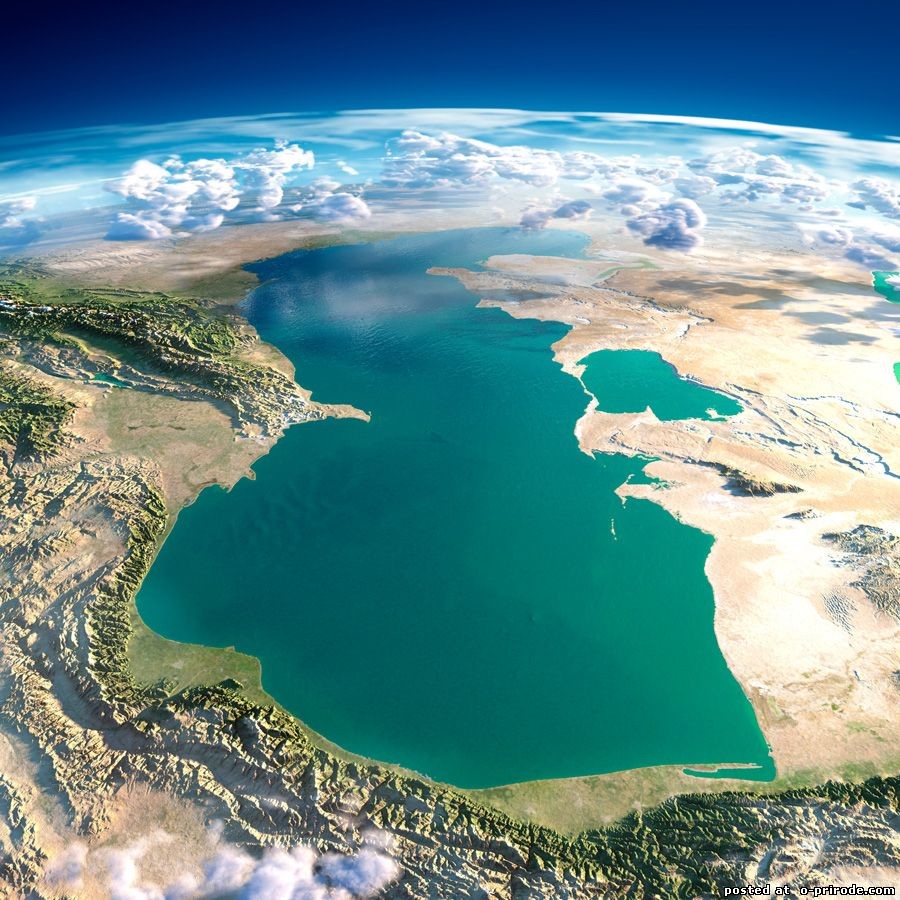 Б